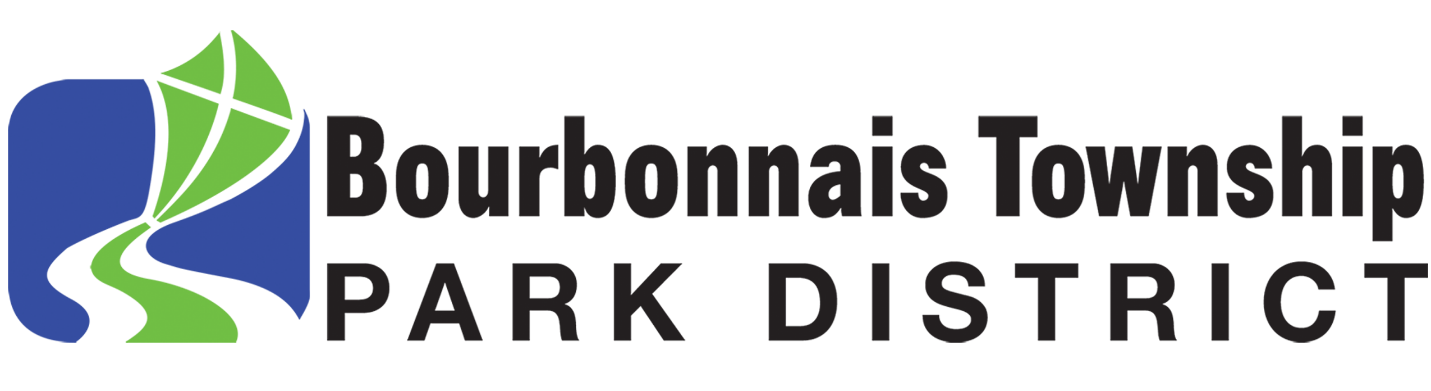 UPDATE ON TIER 3 RESURGANCE MITAGATIONSYesterday the Governor announced the state of Illinois will be moving into Tier 3 Resurgence Mitigations.  The announcement includes an order to pause all indoor recreation activities.  The staff is currently evaluating all programs and activities.  Here is what we currently know:WILLOWHAVEN NATURE CENTER – will close to the public beginning Friday November 20th and will not re-open until spring 2021.  All November programs have been cancelled.  December programs and other winter projects are being evaluated.  Future rentals or dog park memberships can contact the Willowhaven Front Desk – 815-933-9905 Ext. 4.EXPLORATION STATION – will continue to be closed indefinitely.PERRY FARMHOUSE ADMINISTRATIVE OFFICES – will close to the public beginning Tuesday November 24th.OUTDOOR EVENTS – Frosty Trail Express, Santa at the Farm, and the Ugly Sweater 5K Run and Walk are still scheduled as they are outdoor events and will abide by social distancing guidelines.BEFORE AND AFTER SCHOOL/NO SCHOOL DAYS – will continue based on local school district decisions. TRAILS AND PLAYGROUNDS – will remain open dawn to dusk and can help provide you and your family a place to unwind.  Please get outside and enjoy nature in the winter months.  During these times, our ultimate goal is to continue to protect the health and safety of our community.  While this move back to Tier 3 will affect our programming, we will continue to look for creative ways to provide safe and compliant recreational activities for the community.We thank you for your patience as we all work together to address this pandemic.  We are hopeful that we will return to pre-COVID activities in the future.Any questions or concerns, please contact Hollice Clark, Executive Director (hollice@btpd.org) or Sarah Winkel, Deputy Director (sarahw@btpd.org)Tier 3 Resurgence Mitigations can be found at the following link: https://dceoresources-ss-assets.s3.us-east-2.amazonaws.com/public/Restore-Illinois/Tier-3-COVID-19-Resurgence-Mitigations.pdf